Winter 2022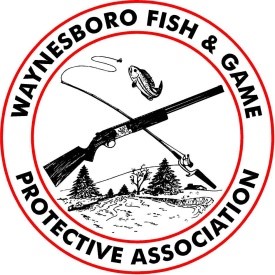 WAYNESBORO FISH and GAME PROTECTIVE ASSOCIATION10205 FISH and GAME ROAD, WAYNESBORO, PA 17268WFGCLUB.ORG		717-762-4486		WFG10205@CENTURYLINK.NETCLUB OFFICE HOURSTHE CLUBHOUSE IS OPEN FOR REGULAR BUSINESS AT THE FOLLOWING TIMES:MONDAY, WEDNESDAY AND FRIDAY 9 AM UNTIL 3 PMA WORD FROM THE PRESIDENT OF WFG	We are all ready to kick off the 2022 Season.  New this year, we are currently working with with the Waynesboro Volunteer Fire Department to team up for a MONEY BASH here at the Waynesboro Fish and Game Club grounds in June.  We are very excited to roll this out.  I think this will be a great event for both organizations.  Club is doing great.  We continue to add and update things around the club.  All committees are in place and ready to roll out another great year!  Hope to see everyone out and enjoying the club and all the activities coming up.  I wish everyone a GREAT and HEALTHY 2022.2022/2023 BOARD OF DIRECTORS				President:		Ed Wagaman				Vice President:	Gerry Strachan				Secretary:		Brent Spear				Treasurer:		Mark Murray				Ast. Treasurer:	Richard Stickley		Directors:			Vernon Hollinshead			Ron Frey			Joey Reed				Alfred Shaner			Shannon Reed				Tim Bumbaugh			Danny McCleaf			Matt Shetler			Jim Ausherman			Ronnie Bender			Clarence Wiltrout			Dan Kessinger			Neil Frey				Wayne Winninger			Paul Hallgren				Jim McVay			Neal McKinstry			Robert Reed35TH ANNUAL GUN RAFFLE WINNERS	Drawing was held December 15th , 2021 during the Membership Meeting. Following is a list of all the winners.  CONGRATULATIONS to ALL and THANK YOU FOR YOUR SUPPORT!!! Henry 308				Robert MoatsHenry 22LF Golden Boy		Patti Kline$50.00				Cody GregoryHenry 22LR Mares Leg		Robert Fogle$50.00				George ReichertCitidel Boss 12ga			Jeanette StrachanDiana 1.77 Break Rifle		Jeff Reecher$50.00				Samantha HurstHenry .410 ga Lever Action	Lee Royer$100.00				Harley SmithJUNIOR EVENTS	Easter Egg Hunt:	April 3, 2022; 1:00 pm – 4:00 pm.		Children under the age of 15 years of age are welcome to participate in the Egg Hunt.  Come out and enjoy some fun activities and treats.  EAST BUNNY may even make an appearance for you to take pictures with him and your little ones.  Find the GOLDEN EGG and receive an extra surprise.	Youth Fish Rodeo:	May 7th & 8th, 2022	Youth Fish Rodeo will be held May 7th & 8th, 2022.  Lake will open at 6:00 am Fishing starts at 8:00 am to 4:00 pm.  Snack Shack will be open for Breakfast and Lunch.  Prizes will be awarded for each age group.  This event is for all Junior Members Age 6 – 15 years of age, and Children (Grandchildren) of members under the age of 6.	Franklin County Sportsmen for Youth Field Day:  June 11th, 2022	Franklin County will once again hold their Annual Youth Field Day here at Waynesboro Fish and Game.  Children ages 10 through 15 from the Franklin County Area are welcome to participate in Sportsmen Activities.  Pre-registration starts March 1, 2022 and application will be available at the Office of Waynesboro Fish and Game.  This is a FREE EVENT 	Youth 22 Shoot: 	October 8th, 2022	We’ll be holding our annual youth .22 shoot on Saturday, October 8th, 2022.  This event provides an opportunity for young shooters to participate in a formal competition that is fun and in a safe environment.  More information will follow in later newsletter.	Youth Christmas Party:	December 4th, 2022	Mark your Calendar for our Annual Youth Christmas Party.  More information to come at a later date.  The Jolly Old Man will make an appearance for all to enjoy.TRAP	The Traps are currently open during the winter months on Thursday afternoons from 4:30 pm until whenever, as long as participation continues and weather  permitting.  For weekly updates, contact Brent Spear at 301-748-0081	We will open for regular Thursday practice starting March 17th at 4:30 pm and run through October or November.  Club members $4.00/round, non-members $5.00/round, junior members (15 & under) receive their first round free.	We have four ATA Big 50 Shoots scheduled for February 27th, March 6th, 13th & 27th.  ATA Big 50 Shoots consist of 50 targets each of singles (16-yard line), handicap and doubles.  A shooter can shoot any or all events.  The ATA Big 50’s are the only ATA sanctioned shoots that non-ATA members can participate, in so if you’ve been thinking of joining the ATA but are unsure of what to expect or where to start, come out and give it a try.  Registration begins at noon for all ATA Big 50 Shoots.	We will again be participating in the Franklin County Trap League.  Participating clubs include Greencastle, McConnellsburg, St. Thomas & Waynesboro.  League shoots are tentatively scheduled to start on April 6th at McConnellsburg.  Continue to check WFG website for League Schedule when available.	New Shooters are always welcome and instruction is available for anyone that would like some help.	We currently have target ammunition available for sale limited to what you will shoot while on the club grounds each day, no bulk purchases.	Eye and Ear protection is required for all shooters while on the trap line.LAKE	Opening Day at the Lake:	April 9th, 2022	The Lake will Open for the Season on April 9th, 2022.  Come out and enjoy of day of fishing and relaxation.  Let’s hope the weather warms up for this big day.	2022 Fish Buttons are available at the Office.  Price remains at $5.00, all members 16 years of age and older must possess a button to fish at our Lake along with Membership Cards.  You may be asked to show both when fishing at the lake.  No guest or non-members are permitted at the lake	Stocking Schedule for the 2022 Lake Season is as follows:		April 6th, April 22nd, May 4th for youth fish rodeo, May 20th and May 27th, 2022	Lake will be closed May 4th through May 9th to prepare and host the Youth Fish Rodeo. Lake will also be closed June 4, 2022 for the Money Bash that will be held on Club Grounds.RIFLE RANGEWe continue to make improvements to our Rifle Range and we encourage all members to enjoy the facilities.  With that being said, there are a few reminders that we would like for all of you to remember:NO GUEST(s) are permitted at the Range.  NO GOING DOWN RANGE ON THE CARBINE RANGE TO PLACE TARGETS.  This is why we have placed Steel Targets there for your enjoymentORANGE (or high visibility colors) must be worn when going down range on the Pistol and Rifle Range.Please CLEAN UP after you have completed shooting.  Remove all Targets and Shell CasingsDO NOT TAKE equipment that has been placed on ranges for your enjoyment.  We have had an increase in removal of Sandbags, Brooms, Dust pans and other equipment that we have placed on ranges for your use.MEMBERSHIP CARDS must be available at all times when on the Ranges.  You may be asked by a member or Range Safety Officers to present them.  We have had an increase of NON-Members on the Range and this is not permitted.You can find more information regarding the NRL and CMP matches on the website.  !!!!!!REMINDER ALL RANGES ARE FOR MEMBERS ONLY.  NO GUEST WITH A MEMBER IS PERMITTED!!!!!	2022 Schedule of Events to be held at the Ranges:		2/19/22	President’s Day Pistol Steel Fun Shoot		3/19/22	CMP/Vintage Match		4/2/22		NRL22 Match		4/30/22	Defensive Shotgun Match		5/7/22		Youth Firearms Safety/Marksmanship		5/21/22	2-Gun Match		6/4/22		CMP/High Power Clinic		6/11/22	Youth Field Day		6/18/22	NRL22 Match		7/2/22		CMP/Vintage Match		7/9/22		2-Gun Match		7/30/22	NRL22 Match		8/13/22	.22 Pistol Steel Fun Shoot		8/27/22	NRL22 Match		9/10/22	CMP/Vintage Match		9/24/22	NRL22 Match		10/8/22	Youth .22 Match		10/22/22	Single Stack Pistol Steel Fun Shoot	If you are interested in any of these shoots, please feel free to contact the office for more information or check our website : wfgclub.org under EventsPUBLIC BINGO	We are currently holding BINGO every Third (3rd) SATURDAY OF THE MONTH.  Our numbers have been increasing and we look forward seeing you.  We have gone to a Progressive Payout.  More Players more Money.  So, grab your friends and family and come to Bingo and enjoy an evening of fun and games.  Small games of Chance are also available.TURKEY SHOOTS	We are gearing up for that time again, Turkey Shoots! Come out on a Tuesday evening and enjoy an evening of Shooting that DOT. Prizes and Small Games of Chance will be available.	12-20 Gauge Shoots are Scheduled as follows:		April 12th, 19th, 26th, May 3rd, 10th and 17th, 2022All Shooters start Signing-up at 5:30 pm, Start shooting at 6:30 pm. Concession Stand will be open.SOCIAL	STEAK AND SHRIMP FEED: We will be holding a Steak and Shrimp Feed MARCH 20TH, 2022.  $35.00 per person.  Tickets available at the office.  Menu will be: 8oz NY Strip, Steamed Shrimp, Baked Potatoes, Baked Beans, Slaw and Beverages.  Small Games of Chance available.  Come out for an afternoon of Socializing with Family and Friends.  This is an Adult – Non-Smoking event.  No one under 21 permitted.	SUMMER MONEY BASH:  We will be partnering with Waynesboro Fire Department to hold a Summer Money Bash here on the grounds of Waynesboro Fish and Game.  2,000 Tickets will be available for $10.00 each.  Prizes are Money and Guns.  Check out Facebook and Website for more information to come.***************************************WAYNESBORO FISH AND GAME PROTECTIVE ASSOCIATION BOARD OF DIRECTORS AND STAFF HOPE THAT ALL ARE DOING WELL AND LOOKING FORWARD TO A SEASON OF FUN AND FELLOWSHIP.JOIN US ON FACEBOOK FOR ALL UPDATES AND EVENTS.  WEBSITE (WFGCLUB.ORG) IS BEING UPDATED WEEKLY, CHECK OUT THE CALENDAR OF EVENTS FOR ALL ACTIVITIES.